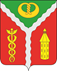 СОВЕТ НАРОДНЫХ ДЕПУТАТОВ ГОРОДСКОГО ПОСЕЛЕНИЯ ГОРОД КАЛАЧКАЛАЧЕЕВСКОГО МУНИЦИПАЛЬНОГО РАЙОНАВОРОНЕЖСКОЙ ОБЛАСТИРЕШЕНИЕот «17» января 2023 года	№ 302г. Калач Об утверждении положения о порядкепредоставления жилых помещенийспециализированного жилищного фондагородского поселения город Калач Калачеевскогомуниципального района Воронежской областиВ соответствии с Жилищным Кодексом Российской Федерации от 29.12.2004 №188-ФЗ, Федеральным законом от 06.10.2003 №131-ФЗ «Об общих принципах организации местного самоуправления в Российской Федерации» Уставом городского поселения город Калач Калачеевского района Воронежской области, Совет народных депутатов городского поселения город Калач Калачеевского муниципального района Воронежской области РЕШИЛ:1. Утвердить положение «О порядке предоставления жилых помещений специализированного жилищного фонда городского поселения город Калач Калачеевского муниципального района Воронежской области».2. Опубликовать настоящее решение в официальном периодическом печатном издании «Вестник муниципальных правовых актов городского поселения город Калач Калачеевского муниципального района Воронежской области, разместить на официальном сайте администрации городского поселения город Калач Калачеевского муниципального района Воронежской области в телекоммуникационной сети Интернет. 3. Контроль за исполнением настоящего решения оставляю за собой.Приложение к решению Совета народных депутатовгородского поселения город КалачКалачеевского муниципального районаВоронежской областиот 17 января 2023г.№ 302ПОЛОЖЕНИЕО порядке предоставления жилых помещений специализированного жилищного фондагородского поселения город Калач Калачеевского муниципального района Воронежской области1.Общие положенияНастоящее Положение определяет порядок и основания предоставления отдельным категориям граждан жилых помещений специализированного жилищного фонда, находящихся в собственности и составляющих жилищный фонд городского поселения город Калач Калачеевского муниципального района Воронежской области.К специализированным жилым помещениям относятся: служебные жилые помещения;Специализированные жилые помещения предоставляются гражданам, указанным в пункте 2 настоящего Положения, не обеспеченным жилыми помещениями в городском поселении город Калач Калачеевского муниципального района Воронежской области.Специализированные жилые помещения предоставляются гражданам, состоящим на учете в качестве нуждающихся в специализированных жилых помещениях, по договорам найма специализированных жилых помещений за плату во владение и пользование для временного проживания в них.В соответствии с Жилищным кодексом Российской Федерации Типовые договоры найма специализированных жилых помещений утверждаются Правительством Российской Федерации.Договор найма специализированного жилого помещения заключается в письменной форме.Плата за жилое помещение и коммунальные услуги вносится гражданами, которым предоставлены специализированные жилые помещения, в порядке, установленном законодательством Российской Федерации.2. Предоставление служебных жилых помещенийСлужебные жилые помещения предоставляются, в связи с характером трудовых (служебных) отношений на территории городского поселения город Калач Калачеевского муниципального района Воронежской области, следующим категориям граждан, нуждающимся в улучшении жилищных условий и не обеспеченные жилой площадью в соответствии с требованиями и нормами, установленными жилищным законодательством Российской Федерации и жилищным законодательством субъектов Российской Федерации:- работникам администрации Калачеевского муниципального района Воронежской области и её структурных подразделений и администрации городского поселения город Калач;- врачам учреждений здравоохранения;- учителям и другим педагогическим работникам общеобразовательных, образовательных учреждений дополнительного образования и профессионально-технических учебных заведений организаций, тренерам детско-юношеских спортивных учреждений;-специалистам в области культуры, искусства;- начальнику Отдела МВД России по Калачеевскому району, сотрудникам полиции, замещающим должности участковых уполномоченных полиции;- высококвалифицированным специалистам, приглашенным на работу по соглашению с работодателем с условием предоставления служебного жилого помещения в соответствии с трудовым договором.Служебное жилое помещение предоставляется в виде жилого дома или отдельной квартиры.Норма предоставления служебного жилого помещения устанавливается в размере:не менее 33 квадратных метра общей площади - для одиноко проживающих граждан;не менее 42 квадратных метра общей площади - на семью из двух человек;не менее 18 квадратных метров общей площади - на каждого члена семьи, состоящей из трех и более человек.С согласия гражданина ему может быть предоставлено жилое помещение менее нормы, установленной настоящей статьей.Для принятия на учет в качестве нуждающихся в служебных жилых помещениях гражданином подается заявление в администрацию городского поселения город Калач Калачеевского муниципального района Воронежской области.К заявлению прилагаются:1) документы, удостоверяющие личность заявителя и членов его семьи (паспорт или иной документ, его заменяющий);2) документ, подтверждающий трудовые отношения, прохождение государственной гражданской службы Воронежской области (копия трудовой книжки);3) документы, подтверждающие семейные отношения заявителя (свидетельство о заключении брака, свидетельство о расторжении брака, свидетельство о рождении);4) выписка из Единого государственного реестра прав на недвижимое имущество и сделок с ним о наличии в собственности заявителя и членов его семьи жилого помещения в соответствующем населенном пункте.Заявление о принятии на учет регистрируется в администрации городского поселения город Калач Калачеевского муниципального района Воронежской области, в Книге регистрации заявлений граждан, нуждающихся в служебных жилых помещениях.Администрация городского поселения город Калач Калачеевского муниципального района Воронежской области, не позднее чем через 15 рабочих дней со дня подачи заявления и необходимых документов уведомляет гражданина о принятом решении в письменной форме.Отказ в принятии на учет в качестве нуждающихся в служебных жилых помещениях допускается в случаях, если отсутствуют основания для принятия на учет.Решение об отказе в принятии на учет принимается жилищной комиссией городского поселения город Калач Калачеевского муниципального района Воронежской области, гражданин уведомляется о принятом решении не позднее трех рабочих дней со дня его принятия.Граждане, принятые на учет в качестве нуждающихся в служебных жилых помещениях, включаются в Книгу учета граждан, нуждающихся в служебных жилых помещениях.На гражданина, принятого на учет в качестве нуждающихся в служебных жилых помещениях, оформляется учетное дело, в котором должны содержаться документы, являющиеся основанием для принятия на учет.Граждане снимаются с учета в качестве нуждающихся в служебных жилых помещениях в случае:1) подачи ими по месту учета заявления о снятии с учета;2) прекращения трудовых отношений;3) утраты оснований, дающих право на получение служебного жилого помещения.Решение о снятии с учета гражданина принимается жилищной комиссией администрации городского поселения город Калач Калачеевского муниципального района Воронежской области.Договор найма служебного жилого помещения заключается гражданином с администрацией городского поселения город Калач Калачеевского муниципального района Воронежской области.Договор найма служебного жилого помещения заключается на период трудовых отношений.Приватизация служебных жилых помещений, осуществляется в соответствии с законодательством Российской Федерации при соблюдении условий, установленных администрацией городского поселения город Калач Калачеевского района Воронежской области.Глава городского поселения город КалачА. А. Трощенко